3 Steps to Figuring Out the Meanings of WordsMorphology (inside word clues)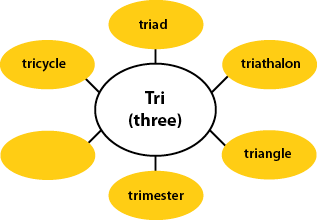 Do you know any roots, prefixes, or suffixes in the word and what they mean?Does the spelling of this word remind you of the spelling of any other words you know (in English or another language?)Can your knowledge help you guess a meaning for this word? If the answer is no or you are not sure, move to step 2.Context (outside word clues)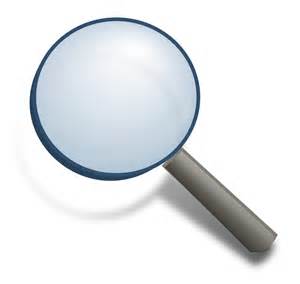 What does it seem like this word could mean from the words and sentences before and after it?Do the words and sentences around the word confirm the meaning you guessed when you looked at the word parts?Are there enough clues around the word for you to understand its meaning? If the answer is “no” or you are not sure, move on to step 3.Resource (outside text help)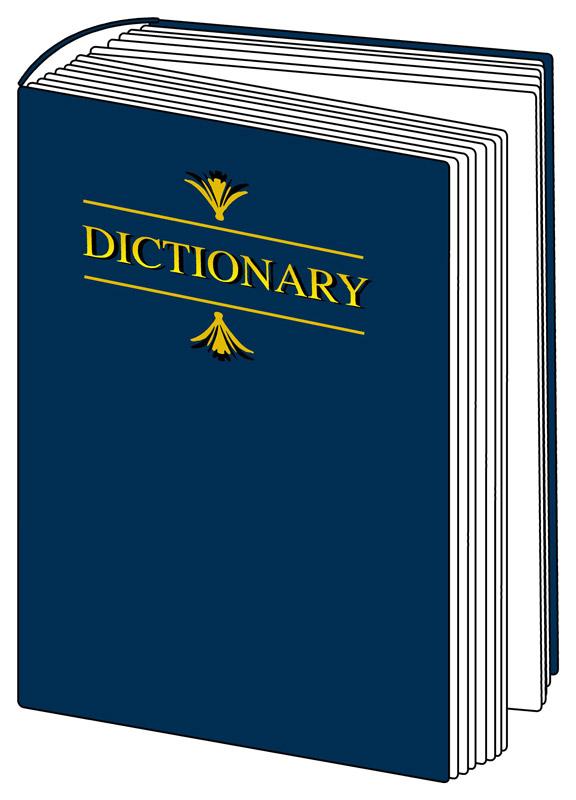 What does the dictionary (print or online) say? Does a thesaurus help you understand its meaning?Do any of your classmates know the meaning?Does your teacher know the meaning?Does anyone in your family know this word?